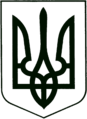 УКРАЇНА
МОГИЛІВ-ПОДІЛЬСЬКА МІСЬКА РАДА
ВІННИЦЬКОЇ ОБЛАСТІВИКОНАВЧИЙ КОМІТЕТ                                                           РІШЕННЯ №452Від 29.12.2022р.                                              м. Могилів-ПодільськийПро роботу управління культури та інформаційної діяльності Могилів-Подільської міської ради за 11 місяців 2022 року            Керуючись ст.ст. 16, 24, 34 Закону України «Про місцеве самоврядування в Україні», відповідно до рішення виконавчого комітету міської ради від 30.12.2021 року №400 «Про план роботи виконавчого комітету міської ради на 2022 рік», заслухавши інформацію начальника управління культури та інформаційної діяльності Могилів-Подільської міської ради Служалюк О.В. про роботу управління культури та інформаційної діяльності Могилів-Подільської міської ради за 11 місяців 2022 року, - виконком міської ради ВИРІШИВ:1. Інформацію начальника управління культури та інформаційної діяльності Могилів-Подільської міської ради Служалюк О.В. про роботу управління культури та інформаційної діяльності Могилів-Подільської міської ради за 11 місяців 2022 року взяти до відома. 2. Начальнику управління культури та інформаційної діяльності Могилів-Подільської міської ради Служалюк О.В. забезпечити: - умови ефективної роботи закладів культури;- виконання реалізації завдань державних, обласних та міських програм;- збереження популяризації, вивчення і розвиток народного мистецтва,   культури національних меншин краю. 3. Контроль за виконанням даного рішення покласти на заступника  міського голови з питань діяльності виконавчих органів Слободянюка М.В..        Міський голова                                                        Геннадій ГЛУХМАНЮК